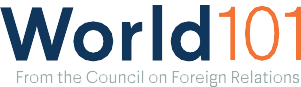 Overview:Model Diplomacy is a free classroom simulation of either theU.S. National Security Council (NSC) or the UN Security Council that takes place both online and in the classroom in a blended learning environment. It presents hypothetical situations based on real issues of the past and present.All Model Diplomacy cases, in their NSC versions, present students with a simulation of how U.S. foreign policy is made. In addition, several cases involve specific issues from this module. Global Climate Change Policy deals with the Kyoto and Paris agreements in detail and considers the political context of foreign policy. Boko Haram in Nigeria includes an element about the interplay between the legislative and executive branches. Electronic Cigarette Dispute in the Americas looks at the interaction between domestic and foreign policy.Use the Model Diplomacy website to access the following cases:Global Climate Change PolicyA major international climate summit approaches, and all eyes are on the United States.Boko Haram in NigeriaA massive Boko Haram attack in Lagos threatens the stability of Nigeria, a major oil producer and Africa’s most populous country.Electronic Cigarette Dispute in the AmericasU.S. trade promotion and global health priorities come into conflict when Guatemala places restrictions on importing a new U.S.-made flavored e-cigarette product that it claims deliberately targets minors.1